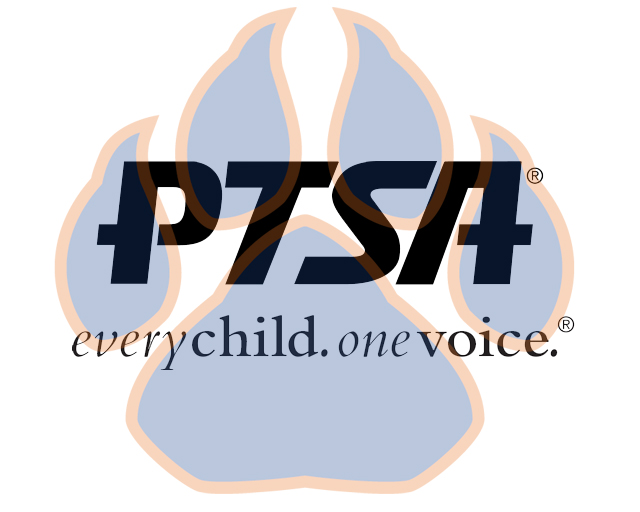 Upcoming Dates:9/15- SBDM MeetingMembers Present: Agenda ItemSeven on Zoom; Six in Person – Meets quorumPresenterAction Taken/Needed/NotesWelcome, Call to Order, and Intros/Roll CallElizabeth Trebelhorn, President, calls meeting to order.Cathy Lindsey, Secretary, completes roll call.  A quorum was determined.PTSA 101Elizabeth discussed the basics of PTSA as a non-profit, action/advocacy groupMeeting Minutes from 8.24.20 Review and Approval*Meeting minutes from 8.24.20 were reviewed.  Meeting minutes were approved.Motion to Approve: Cathy LindseySecond: Jay KirkmanProposed BudgetEric Kennedy, Treasurer- Amendment proposed to approve using money left over at the end of the year as startup money for the following year.- Presented budget as amended for approval Motion to Approve: Jennifer OberlinSecond: Janie CambronVice President UpdatesRobin Winkfield, VP Membership-Membership drive underway, currently 84 registered-Challenged all members to reach out to five familiesJay Kirkman, VP Ways and Means- Discussed importance of offering a Return on Investment to potential sponsoring businessesNatalee’ Cleveland, VP Communications-Working with Family Connection group-Discussed family survey as way to get input from families to learn and meet their needsCrystal Hardy, VP Programs-Discussed how Reflections would work virtually, will be working with extensions teachers to get some entries, looking for someone to chair Reflections Committee-This year’s Reflection theme is I matter because…Committee DevelopmentElizabeth Trebelhorn, President-Committees discussed include Staff Appreciation, Reflections, Class Rep./Family Connection, Financial Review, Student Leadership, Advocacy, Welcoming Committee/Community & Family Support, and Business Development-We need help to help others.2020-2021 CalendarElizabeth Trebelhorn, President-General membership meetings will be held on September 2, November 18, February 24 and May 3.Other Related Updates (SBDM, FIBOE, etc)All Members-Diana Espinoza offered to translate materials to Spanish-Eric gave an SBDM updateClosing, Comments, QuestionsElizabeth Trebelhorn, PresidentMotion to Adjourn: Cathy LindseySecond: Katie Carney